UNIVERZITA PALACKÉHO V OLOMOUCIPEDAGOGICKÁ FAKULTAKatedra českého jazykaSeminární práce Denisa Kozmanová3. ročník, U1STMetodická pomůcka do hodiny českého jazykaNázev: Poskládej slovaNázev činnosti: Poskládej slovaUčivo: Stavba slova a slova příbuznáRočník: TřetíPopis: Pomůcka, kterou jsem vyrobila, slouží k procvičování stavby slova. Je určena pro třetí třídu. Vyrobila jsem tři druhy kartiček. Prvním druhem jsou předpony. Za každou předponou mám napsanou pomlčku, aby si žáci uvědomili, že tato kartička přijde před kořen. Druhým druhem je kořen a třetím jsou přípony. Přípony jsou taktéž psané s pomlčkou, ale tentokrát je pomlčka před nimi, aby bylo znát, že tato kartička přijde za kořen. Každý žák dostane celou sadu kartiček. Práce s pomůckou by vypadla tak, že všichni žáci si vezmou jeden a ten stejný kořen. A měli by za úkol vymyslet, co nejvíce slov připojením předpony nebo přípony. Každou předponu a příponu mohou však použít jen jednou. Následovala by společná kontrola. Žák, který bude mít nejvíce slov, bude odměněn. V rámci této aktivity se mohou procvičit i slova příbuzná. Kdy žáci by měli za úkol, vymýšlet pouze slova příbuzná. 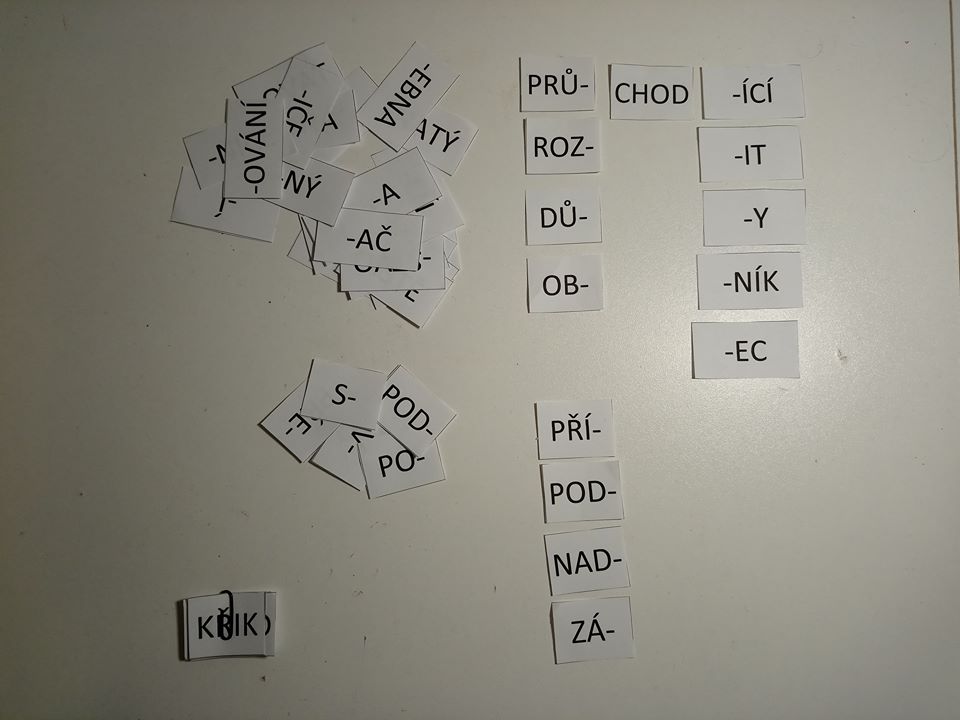 